MATEMATIKA, PONEDELJEK, 11. MAJ 2020POZDRAVČEK!LOTI SE NALOG UTRJEVANJA V MATEMATIČNEM DELOVNEM ZVEZKU 3, NA STRANI 28 IN 29.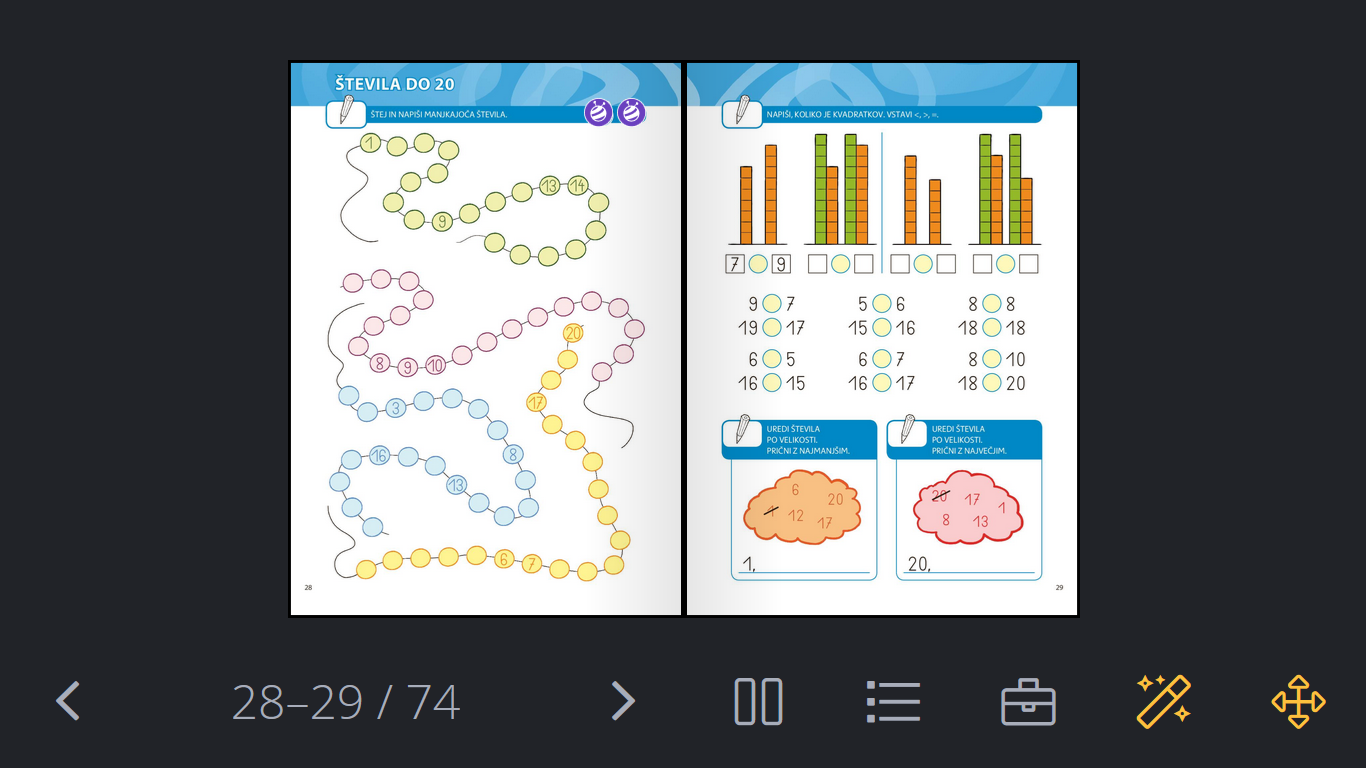 LAHKO PA UTRJUJEŠ SVOJE ZNANJE TUDI NA SPLETNI STRANI MOJA MATEMATIKA: ARITMETIKA IN ALGEBRA / ŠTEVILA DO 20.